Исследовать на сходимость числовой ряд: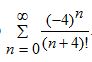 